                                                                   ПРОГРАММА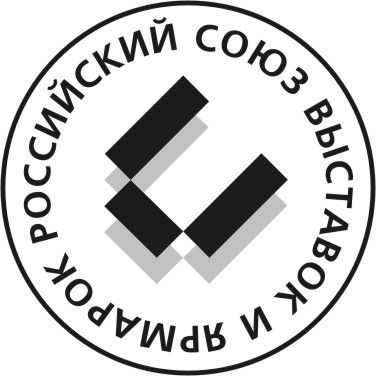 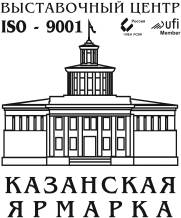 23-й международной специализированнойвыставки «ВолгаСтройЭкспо»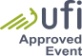 22-го Форума Безопасности и связи 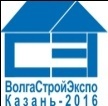 24-27 апреля 2018 г.                                                                   ПРОГРАММА23-й международной специализированнойвыставки «ВолгаСтройЭкспо»22-го Форума Безопасности и связи 24-27 апреля 2018 г.                                                                   ПРОГРАММА23-й международной специализированнойвыставки «ВолгаСтройЭкспо»22-го Форума Безопасности и связи 24-27 апреля 2018 г.17 апреля 2018 г. (среда)17 апреля 2018 г. (среда)17 апреля 2018 г. (среда)10.00-13.00Заседание  комиссии конкурса «Лучший продукт выставки»Конгресс-центр, конференц-зал «Вятка» 22 (воскресенье), 23 (понедельник) апреля 2018 г.22 (воскресенье), 23 (понедельник) апреля 2018 г.22 (воскресенье), 23 (понедельник) апреля 2018 г.8.30–18.00Заезд участников, монтаж экспозиций Павильоны № 3, 4, 5открытые площадки18.00Закрытие павильонов и сдача стендов под охрануПавильоны № 3, 4, 5 открытые площадки24 апреля  2018 г. (вторник)8.30–10.00Регистрация участников выставкиЗона регистрацииПавильона №38.30–10.00Заезд участников, монтаж экспозиций Павильоны № 3, 4, 5открытые площадки10.00-17.00Работа выставкиПавильоны № 3, 4,5открытые площадки10.00Официальное открытие выставок Награждение победителей Республиканского  конкурса «Лучшая организация по  охране труда в строительной отрасли Республики Татарстан» в 2017 году.Вручение дипломов Гран-при по итогам конкурса «Лучший продукт выставки» Павильон № 3,сцена10.20Официальное открытие IV Отборочного этапа Всероссийского Чемпионата профессионального мастерства среди Водоканалов,  предприятий ЖКХ и строительства инженерной инфраструктуры «RUSSIAN WATER CUP» Павильон №3, сцена 10.30-13.30Презентация на тему «Навесные  вентилируемые фасады» Организатор – ООО «Торговый дом «Крафтц», г.Казань Павильон №5,Конференц-зал 11.00-17.00 Чемпионат «RUSSIAN WATER CUP»1-й день соревнований Павильон №3, Площадка Чемпионата11.00-13.00Семинар на тему (тема на согласовании)Организатор -  РООР «Союз строителей Республики Татарстан»Конгресс-центр,конференц-зал «Волга»13.00-16.00Практический семинар на тему: "Нормативно-правовая база и технические решения в области противопожарного, защитного и специального остекления в коммерческом и гражданском строительстве". Организатор  -  ООО «Фототех» (г. Москва)Конгресс-центр,конференц-зал «Волга»14.00-16.00Круглый стол на тему:   «Внедрение инновационных проектов в ЖКХ, направленных на повышение надежности и энергоэффективности объектов коммунальной инфраструктуры и жилищного фонда»Организатор -  РООР «Союз коммунальных предприятий Республики Татарстан»Павильон №5 конференц-зал 17.00Закрытие павильонов и сдача стендов под охрануПавильоны № 3, 4,открытые площадки17.30Торжественный прием по случаю открытия выставки(по пригласительным билетам)Ресторан25 апреля 2018 г. (среда)9.30Прибытие участников на выставкуПавильоны № 3, 4,открытые площадки10.00-17.00Работа выставкиПавильоны № 1, 2,открытые площадки11.00Награждение победителей конкурса «Лучший продукт выставки «ВолгаСтройЭкспо» (I-III места)Павильоны № 3, 4,открытые площадки11.00-13.00БИЗНЕС ВСТРЕЧИ между предприятиями строительного комплекса Республики Татарстан и участниками выставки Павильон №5, площадка для бизнес-встреч10.00-11.00Семинар на тему «Индивидуальная и коллективная защита»Организатор – ООО «Технологии охраны здоровья» (Нижегородская обл.) Павильон №5,Конференц-зал 10.00-16.00Чемпионат «RUSSIAN WATER CUP»2-й день соревнованийПавильон №3, Площадка чемпионата 16.00Чемпионат «RUSSIAN WATER CUP»Подведение итогов. Награждение Победителей Павильон №3,сцена11.00-12.00Презентации на тему «Модульная система Fronttop — вызов стандартным фасадным решениям»Организатор – ООО «Фронтсайд», г.Москва Павильон №3, конференц-зал12.00-13.00Семинар ( тема на согласовании)Организатор – компания «Альтоника Системы Безопасности» г.Москва Павильон №5, конференц-зал14.00-15.30Круглый стол на  тему: «Актуальные фасадные решения. Простота. Актуальность. Практичность»Организатор ы – ООО «Ак Барс девелопмент», АО «Алексеевская Керамика», ООО «СиликатНеруд» г.Набережные ЧелныПавильон №5, конференц-зал 17.00Закрытие павильонов и сдача стендов под охрануПавильоны № 3, 4,открытые площадки17.15Обзорная экскурсия по г. Казани для участников выставокАвтобусыот Павильона № 226 апреля 2018 г. (четверг)9.30Прибытие участников на выставкуПавильоны № 3, 4,открытые площадки10.00-17.00Работа выставкиПавильоны № 3, 4,открытые площадки17.00Закрытие павильонов и сдача стендов под охрануПавильоны № 3, 4,открытые площадки17.15Экскурсия в Раифский монастырьАвтобусыот Павильона №227 апреля 2018 г. (пятница)9.30Прибытие участников на выставкуПавильоны № 3, 4,открытые площадки10.00-15.00Работа выставкиПавильоны № 3, 4,открытые площадки15.00-18.00Окончание работы выставки, демонтаж Павильоны № 3, 4,открытые площадкиОргкомитет: ОАО «Казанская ярмарка»,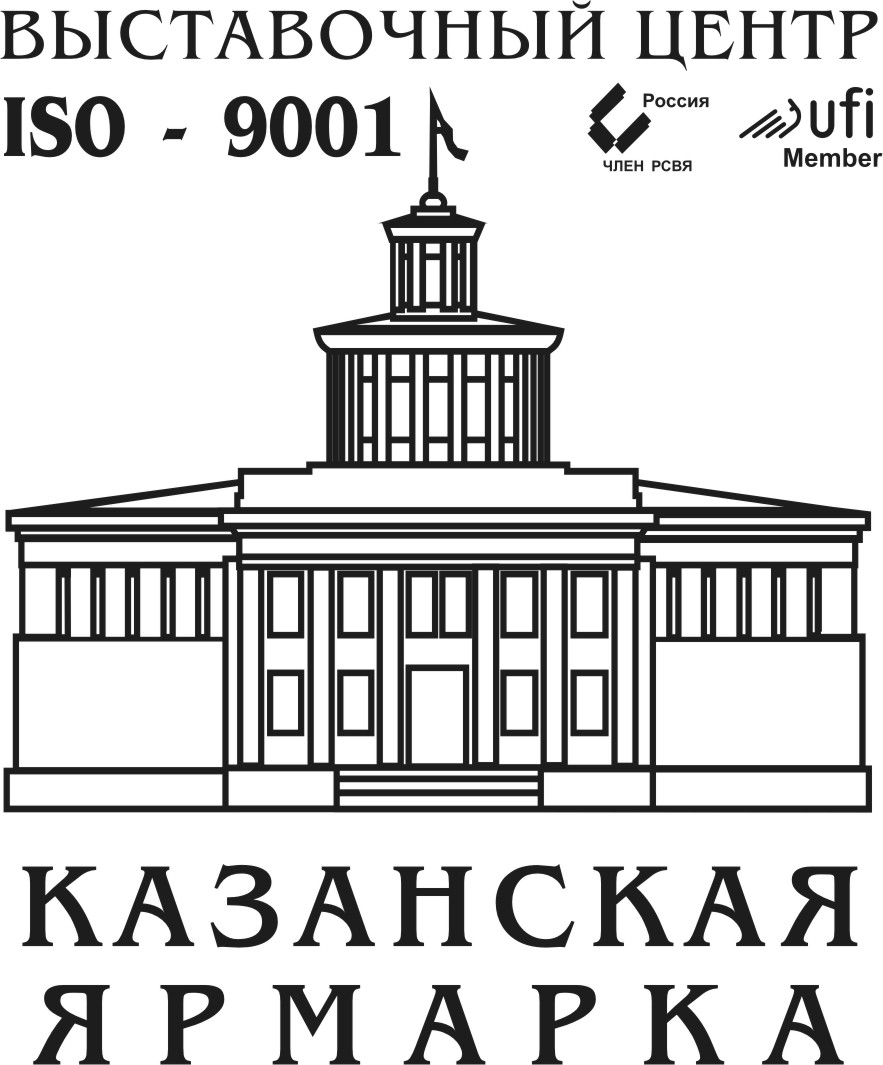 420029, г. Казань, ул. Оренбургский тракт, 8Оргкомитет: ОАО «Казанская ярмарка»,420029, г. Казань, ул. Оренбургский тракт, 8Выставка «ВолгаСтройЭкспо»www.volgastroyexpo.ruФорум безопасности и связи www.exposecurity.ru(843) 202-29-04 (08)e-mail: expokazan7@mail.ru* В программе возможны изменения